1	مشروعا القرارين 99 (المراجَع في بوسان، 2014) و125 (المراجَع في بوسان، 2014) (تابع) (الوثيقة DT/83)1.1	ذكَّر الرئيس، بتوافق الآراء الذي تمّ التوصّل إليه في الجلسة السابقة، ثم أعطى الكلمة للأطراف المعنية كما هي العادة في الاتحاد عند بلوغ حلّ توافقي، لكن بدون فتح باب المناقشة وبدون السماح بإجراء مداخلات إضافية.2.1	أدلى مندوب إسرائيل بالبيان التالي:"سيدي الرئيس، نحن مدركون تماماً لأهمية دور قطاع الاتصالات في تعزيز التنمية الاقتصادية والاجتماعية لما فيه مصلحتنا المشتركة. وفي هذا الإطار، إسرائيل ملتزمة تماماً بمواصلة تقديم الدعم والمساعدة لبناء قطاع الاتصالات الفلسطيني.سيدي الرئيس، نودّ أن نذكّر هذا المحفل الكريم بأنّ معالجة كلّ القضايا بين إسرائيل والفلسطينيين يجب أن تتمّ وفقاً للاتفاق التمهيدي الموقّع في 28 سبتمبر 1995 بين إسرائيل والفلسطينيين. وبموجب هذا الاتفاق الثنائي، إنّ المكان الوحيد لمناقشة القضايا والتوصّل إلى حلول لها هو اللجنة التقنية المشتركة التي أنشِئَت عملاً بالاتفاق التمهيدي. ونحن نرى أن ما من وسيلة أفضل من الحوار المباشر لإحراز تقدّم.سيدي الرئيس، قبل أن أختم، أودّ أن أعرب عن تقدير إسرائيل الكبير لكلّ الوفود المشاركة في هذه العملية. ونعرب أيضاً عن جزيل الشكر للأمين العامّ توريه والرئيس مين والمستشار القانوني غيو وسفير الولايات المتحدة دانييل سيبولفيدا على جهودهم الكبيرة وعملهم المضني".3.1	أدلى المراقب عن فلسطين بالبيان التالي:"سيدي الرئيس، بالنيابة عن دولة فلسطين، أودّ أن أعبّر لكم ولهذا الجمع الكريم عن شكرنا لكلّ الجهود التي بذلتموها لتنمية الاتصالات والتي تلبّي تطلّعاتنا من أجل مستقبل أفضل في هذا المجال الأساسي. ودولة فلسطين مدركة أنّ تحقيق الازدهار غير ممكن إلا بفضل تنمية تكنولوجيا المعلومات والاتصالات لأنها تشكّل أساس التنمية في كلّ المجالات. وبالطبع هنا يأتي دور المجتمع الدولي ومن ضمنه الاتحاد الدولي للاتصالات بصورة خاصّة.ونحن في فلسطين نرغب في استخدام أحدث التكنولوجيات من أجل بلوغ أهدافنا على صعيدَي الرفاه والازدهار، وتطوير استخدامنا للطيف بدون أيّ عوائق. ونحتاج إلى النفاذ إلى تكنولوجيا المعلومات والاتصالات واستعمال كلّ هذه التطبيقات التي يمكن أن تخدم كلّ المواطنين الفلسطينيين يومياً والسماح بتوصيلهم بالعالم بأسره.سيدي الرئيس، حضرات المندوبين الموقرين، أؤكّد لكم أننا في فلسطين، وعلى الرغم من جميع التحديات، كلّنا أمل بأن نحقّق الازدهار والرفاه لدولة فلسطين. هذه أولويتنا المطلقة ونأمل أن تساندونا لكي نبلغ أهدافنا السامية المشتركة من خلال هذا القرار.وأودّ أن أتوجّه بالشكر إلى كلّ المشاركين في المؤتمر وإلى رئيس المؤتمر على قيادته وحكمته اللتين سمحتا لجميع الأطراف بتحقيق نتائج إيجابية. ونودّ أن نعرب أيضاً عن تقديرنا لكلّ الإدارات التي أيّدت فلسطين ودعمت مطلبنا ومكّنتنا من التوصل إلى هذه النتيجة السعيدة.وستبذل فلسطين قصارى جهدها لبلوغ هدفها النبيل. كما نودّ أن نهنّئ جميع المسؤولين المنتخبين ولا سيّما الأمين العام الجديد ونائبه".4.1	نظراً إلى القرار الحكيم للرئيس بعدم السماح للوفود بالإدلاء بمزيد من المداخلات الشفهية المتعلقة بالقرارين 99 و125، سأل مندوب كندا عن الإجراءات الواجب اتباعها لتقديم بيان يُسَجَّل في المحضر.5.1	قال الرئيس إنّه كما حدث بشأن الحل التوافقي للوثيقة DT/84 (Rev.2) يمكن للوفود الراغبة في أن تقدّم للأمانة بياناً مكتوباً أن تفعل ذلك وسيُدرَج البيان في محضر الجلسة العامة.2	تقرير من رئيسة اللجنة 6 (الوثيقة 150)1.2	عرضت رئيسة اللجنة 6 الوثيقة 150 بالتفصيل. وبعد التذكير باختصاصات اللجنة 6، أشارت إلى أن اللجنة عقدت 11 جلسة وأنشأت خمسة أفرقة مخصصة و12 فريق صياغة. وأدّت أعمال اللجنة 6 إلى مراجعة مقرَّرَين و23 قراراً واعتماد أربعة قرارات جديدة ومقرّرين جديدين وإلغاء ثلاثة قرارات كما ورد في الملحق 3 للتقرير (غير أنّ القرار 150 المعدّل حلّ محلّ مشروع القرار الجديد COM6/3). ودرست اللجنة 6، من بين عدة مهام، الإدارة المالية للاتحاد خلال الفترة 2013-2010 إضافةً إلى مشروع الخطة المالية للفترة 2019-2016 ومشروع نصّ المقرّر 5. واعتمدت الخطة المالية الجديدة في جلستها العاشرة؛ وتحقق التوازن بين الإيرادات والنفقات حيث بلغت 635,7 مليون فرنك سويسري. وحددت قيمة وحدة المساهمة بمبلغ 318 000 فرنك سويسري خلال الجلسة العامة. ودرست اللجنة الخطة الاستراتيجية للاتحاد للفترة 2019-2016 واعتمدتها وذلك في إطار القرار 71 وملحقاته الأربعة. وأحاطت علماً ببيان رئيس مجلس الموظفين في الاتحاد الوارد في الملحق 1 للتقرير. ويتضمّن الملحق 2 مشروع مراجعة الملحق 3 بالقرار 71 الذي طلبت اللجنة إلى الجلسة العامة الموافقة عليه بموافقتها على الوثيقة 150.2.2	شكر الرئيس أعضاء اللجنة 6 على عملهم الممتاز ولا سيّما توصّلهم إلى إعداد ميزانية وخطة مالية متوازنتين على الرغم من المصاعب غير المتوقعة التي أعلِنَ عنها في بداية المؤتمر.3.2	أشاد مندوب جمهورية إيران الإسلامية، بصفته نائب رئيس الاجتماع التحضيري لجماعة آسيا والمحيط الهادئ للاتصالات (APT)، بكفاءة رئيسة اللجنة مشيراً إلى أن اللجنة نظرت بدقّة في كلّ المواقف الواردة في التقرير؛ واقترح بناءً على ذلك أن توافق الجلسة العامة على هذا التقرير بدون مناقشة.4.2	تمّت الموافقة على تقرير رئيسة اللجنة 6 (الوثيقة 150).3	تقرير رئيس فريق العمل التابع للجلسة العامة (الوثيقة 164 (Rev.1))1.3	ذكّر مندوب فريق العمل التابع للجلسة العامة، في معرض تقديمه للوثيقة 164 (Rev.1)، باختصاصات الفريق مشيراً إلى أنّه عقد 12 جلسة جرت خلالها دراسة 85 اقتراحاً مقدّماً من الدول الأعضاء. وأنشِئَت عشرة أفرقة مخصصة وأنجِزَت نحو 11 عملية دمج. وأحرِزَت كلّ النتائج بتوافق الآراء. ووافق فريق العمل التابع للجلسة العامة على تسعة قرارات جديدة، وحدّث 21 قراراً ومقرّراً واحداً، وقرّر إلغاء قرارين (انظر الملحق 1 للتقرير). ويتضمّن الملحق 2 بالتقرير بيانات قُدِّمَت بغية إدراجها في التقرير: بيان من مندوب الهند متعلق بالموافقة على مراجعة القرارات 101 و102 و133 و180، وبيان من مندوبة أستراليا، رئيسة الفريق المخصص التابع لفريق العمل التابع للجلسة العامة والمعني بالمقرر 11، وبيان من وفد الأرجنتين باسم لجنة البلدان الأمريكية للاتصالات (CITEL) متعلق بسحب مشروع قرار جديد بشأن تعدد اللغات على الإنترنت.2.3	شكر الرئيس أعضاء فريق العمل التابع للجلسة العامة على عملهم الممتاز والقيّم بالنسبة إلى الاتحاد، واعتبر أن التقرير لاقى موافقةً بشكل عامّ نظراً لعدم الإدلاء بتعليقات عليه.3.3	تمّت الموافقة على تقرير رئيس فريق العمل التابع للجلسة العامة (الوثيقة 150 (Rev.1)) وأحيط علماً بالبيانات الواردة في الملحق 2 بالتقرير.4.3	توجّه مندوب تونس بالتهنئة لرئيس فريق العمل التابع للجلسة العامة على العمل الهائل الذي أنجزه والنهج الذي اتّبعه في معالجة وثائق حساسة جداً.4	إلغاء القرار 163 (غوادالاخارا، 2010) – القراءتان الأولى والثانية (الوثيقة 126)إلغاء القرار 163 (غوادالاخارا، 2010) – تشكيل فريق عمل تابع للمجلس ومعني بدستور مستقر للاتحاد الدولي للاتصالات1.4	تمّت الموافقة على إلغاء القرار 163 (غوادالاخارا، 2010) في القراءتين الأولى والثانية.5	مشروع المقـرر 5 (المراجَع في بوسان، 2014) – إيرادات الات‍حاد ونفقاته للفترة 2016-2019 – القراءتان الأولى والثانية (الوثيقة 156 (Corr.1))1.5	أشار مندوب البرازيل، بتأييد من رئيسة اللجنة 6، إلى أنّ الفريق المخصص وافق على نقل القسمين يدعو المجلس ويدعو الدول الأعضاء في المقرّر 5 إلى ما بعد الفقرة 10 من القسم يكلف المجلس. واقترح تعديل مشروع المقرّر 5، كما ورد في التصويب 1 للوثيقة 156 مع مراعاة هذا التغيير.2.5	اتُّفِق على ذلك.3.5	اعتُمِد مشروع المقرر 5 (المراجَع في بوسان، 2014)، كما عُدِّل، في القراءتين الأولى والثانية.6	الموافقة على محضرين (الوثيقتان 145 و146)1.6	تمت الموافقة على محضرَي الجلستين العامّتين التاسعة والعاشرة (الوثيقتان 145 و146).7	المواعيد النهائية لإيداع التصريحات والتصريحات الإضافية1.7	أعلن الرئيس عن إمكانية قبول التصريحات حتى الساعة 2100 من يوم الخميس 6 نوفمبر، مضيفاً أن الجلسة العامة ستُعقَد في الساعة 0830 من اليوم التالي، الجمعة 7 نوفمبر للإحاطة علماً بهذه التصريحات. وأمّا الموعد النهائي لإيداع التصريحات الإضافية بعد ذلك فهو الساعة 1030، وتُقام مراسم التوقيع في الساعة 1400.8	إنجازات مؤت‍مر ال‍مندوبين ال‍مفوضين لعام 2014 (PP-14)1.8	أوجز الرئيس الإنجازات والنتائج الرئيسية لمؤتمر المندوبين المفوضين لعام 2014 (PP-14) ودعا المندوبين إلى مشاهدة فيديو بشأن مبادرة الاتحاد من أجل المساواة بين الجنسين وتعميمها في مجال تكنولوجيا المعلومات والاتصالات  (GEM-TECH)	عُرِضَ فيديو يبيّن أنشطة مبادرة GEM-TECH والأحداث المتعلقة بها، بما يشمل حفل توزيع الجوائز الذي أقيم مؤخراً.9	تقديم ميداليات الاتحاد الذهبيّة وشهادات الإنجاز المتميز1.9	قدّم الأمين العامّ ميداليات الاتّحاد الذهبية وشهادات الإنجاز المتميز إلى السيّد هولين جاو نائب الأمين العام والأمين العام المنتخب، والسيد مالكولم جونسون مدير مكتب تقييس الاتصالات ونائب الأمين العام المنتخب، والسيد فرانسوا رانسي مدير مكتب الاتصالات الراديوية والذي أعيد انتخابه للمنصب نفسه، والسيّد براهيما سانو، مدير مكتب تنمية الاتصالات والذي أعيد انتخابه للمنصب نفسه.10	الكلمة الوداعية للأمين العامّ1.10	ألقى الأمين العام المنتهية ولايته، الدكتور حمدون توريه، الكلمة المتاحة في الموقع الإلكتروني التالي: http://www.itu.int/en/plenipotentiary/2014/statements/file/Pages/valedictory-toure.aspx.2.10	قدّم نائب الأمين العام والأمين العام المنتخب ميدالية الاتحاد الذهبية وشهادة الإنجاز المتميز إلى الأمين العام المنتهية ولايته. وأكّد للأعضاء أنه وزملاءه المسؤولين المنتخبين سيواصلون عمل الدكتور توريه المتميز من أجل الدفع بالاتحاد قدماً إلى مستويات أعلى من التفوّق.	قُدِّمَ عرض شرائح تكريماً للأمين العام المنتهية ولايته وتنويهاً بقيادته الملهمة للاتحاد خلال فترة ولايته.3.10	تناول الكلمة مندوبو الفلبين والهند وجنوب إفريقيا والإمارات العربية المتحدة بالنيابة عن المجموعة العربية، والبحرين وجمهورية إيران الإسلامية بالنيابة عن جماعة آسيا والمحيط الهادئ للاتصالات (APT)، إضافةً إلى مندوبي الولايات المتحدة والاتحاد الروسي والصين وبولندا بالنيابة عن إدارات المؤتمر الأوروبي لإدارات البريد والاتصالات (CEPT)، ومندوبي موزامبيق وعُمان وزيمبابوي وفانواتو بالنيابة عن الدول الجزرية في المحيط الهادي، وأوغندا وبنغلاديش والسنغال، للإشادة بالأمين العام المنتهية ولايته والإشادة بالإنجازات العديدة التي حققها خلال ولايته. وقدّم المتحدثون التهنئة أيضاً للرئيس والبلد المضيف والمسؤولين والموظفين والمسؤولين المنتخبين في الاتحاد والدول الأعضاء في المجلس التي انتُخِبَت حديثاً أو التي أعيد انتخابها.4.10	أعرب الأمين العام عن امتنانه لكلمات الثناء الموجّهة إليه.رُفعَت الجلسة في الساعة 1725.الملحقات: 4الأصل: بالإنكليزيةال‍ملحق ألفبيان من وفد كندايود وفد كندا أن يشدد على أن كندا ملتزمة بهدف السلام الشامل والعادل والدائم بين إسرائيل والفلسطينيين، بما في ذلك إنشاء دولة فلسطينية تعيش جنباً إلى جنب مع إسرائيل في سلام وأمن. وفي النهاية، إن أفضل طريقة لمعالجة الوضع الراهن بين إسرائيل والفلسطينيين هي الوصول إلى اتفاق سلام شامل يتحقق من خلال التفاوض بين الطرفين.ويود وفد كندا، بانضمامه إلى توافق الآراء، أن يوضّح أنّ كندا، على الرغم من الإشارات إلى "دولة فلسطين" الواردة في نص القرار 99 (المراجَع في بوسان، 2014)، لا تعترف "بدولة فلسطين". وتواصل كندا اعتراضها على الجهود الفلسطينية الساعية إلى الحصول على صفة دولة عضو أو دولة بصفة مراقب لدى الوكالات المتخصصة التابعة للأمم المتحدة، بما في ذلك الاتحاد الدولي للاتصالات، وسائر المنظمات الدولية، قبل التفاوض على اتفاق سلام مع إسرائيل.ويعارض وفد كندا بحزم الجهود التي تبذلها بعض الوفود لتسييس الاتحاد الدولي للاتصالات. ونرى أن المبادرات التي تستبعد طرفاً واحداً على نحو غير عادل، وهو إسرائيل في هذه الحالة، تكون خارجة عن إطار ولاية الاتحاد وتضر بعمله ولا تؤدي إلا إلى مزيد من العراقيل أمام الحلول العملية.الأصل: بالإنكليزيةال‍ملحق باءبيان من وفد الولايات المتحدة الأمريكيةتعرب الولايات المتحدة عن تقديرها العميق لروح التوافق والمرونة التي تحلت بها جميع الأطراف المشاركة في مراجعة القرارين 99 و125. ونعبّر عن شكرنا الجزيل بشكل خاصّ لرئيس المؤتمر والأمين العام للاتحاد على قيادتهما الممتازة.وتؤيّد الولايات المتحدة مشاركة الفلسطينيين النشيطة والفعّالة في الاتحاد والتي لها دور أساسي في حلّ قضايا الاتصالات التقنية، فالاتحاد يقدّم المساعدة القيّمة للفلسطينيين بتوجيه من القرارين 32 و125 الصادرين عن مؤتمر المندوبين المفوّضين والقرار 18 الصادر عن المؤتمر العالمي لتنمية الاتصالات (WTDC). ونرى أن القرار 125، بصيغته المنقحة، سيضمن استمرار هذا الدعم.ونحن نتفهّم أن استخدام عبارة "دولة فلسطين" في القرارين 99 و125 بصيغتهما المنقحة يشير إلى التسمية المفضلة للفلسطينيين بصفتهم مراقبين في الاتحاد الدولي للاتصالات. وهذه العبارة لا تحكم مسبقاً على نتائج عملية السلام أو الاتفاقات الثنائية بين الطرفين، ولا تلمّح إلى منح حقوق إضافية وامتيازات للمشاركة الفلسطينية في الاتحاد أكثر من تلك التي ينصّ عليها القراران.ونأمل إحراز تقدم في عمل اللجنة التقنية المشتركة، وهي الآلية الرئيسية لحل القضايا المتعلقة بالاتصالات بين الفلسطينيين وإسرائيل. ونحن نتفهم أن الاتفاق الإسرائيلي الفلسطيني التمهيدي الخاص بالضفة الغربية وغزة هو الترتيب الثنائي الحاكم بين الطرفين فيما يتعلق بالاتصالات وأن القرار  125لا يتعارض مع ذلك الاتفاق التمهيدي.الأصل: بالإنكليزيةال‍ملحق جيمبيان من وفد إسرائيليودّ وفد دولة إسرائيل إلى مؤتمر المندوبين المفوضين لعام 2014 (PP-14) أن يؤكد من جديد على الموقف الذي عبر عنه سفير إسرائيل لدى الأمم المتحدة في 29 نوفمبر 2012 في سياق تبني قرار الجمعية العامة القرار رقم 67/19 وكذلك في مجلس الأمن في 23 يناير 2013. وتعرب إسرائيل عن أسفها ومعارضتها لاستعمال المصطلح المضلّل "دولة فلسطين" والمشاركة الفلسطينية في هذا الاجتماع تحت هذا العنوان. فمن غير المجدي استعمال هذا المصطلح عند عدم وجود هذه الدولة وعندما لا يكون إنشاء مثل هذه الدولة ممكناً إلا من خلال المفاوضات المباشرة بحسب ما أكد عليه المجتمع الدولي مراراً واتفق عليه الطرفان. وفي هذا السياق، نطلب إدراج هذا البيان في السجلّ الرسمي للاجتماع.الأصل: بالإسبانيةال‍ملحق دالبيان من وفد فنزويلاتأييد جمهورية فنزويلا البوليفارية للقرارين 99 و125 بشأن فلسطين:تعرب جمهورية فنزويلا البوليفارية عن كامل تأييدها ودعمها لدولة فلسطين في تعزيز وتنمية شبكات الاتصالات الخاصّة بها وكذلك في تعديل صفتها الحالية في الاتحاد، فنحن نعتبر أنه يجب أن تتمتّع كل الشعوب بالحقّ والمبدأ الأساسي في تقرير مصيرها بنفسها وفي سيادتها وفي تنمية قدراتها البشرية والتقنية التي تضمن إمكانية نموّها بسلام ووئام وعلى أساس المساواة. ونكرّر تضامننا مع فلسطين وندين بشدّة الاعتداءات العسكرية الجديدة من جانب النخبة السياسية والعسكرية لقوات الاحتلال ضدّ الشعب الفلسطيني في قطاع غزّة. وأعمال الإرهاب برعاية الدولة وجرائم الحرب التي ارتكبتها سلطة الاحتلال تشكّل انتهاكاً واضحاً للقانون الدولي الإنساني والقانون الدولي لحقوق الإنسان، ولها عواقب محتملة على مستوى القانون الجنائي الدولي لا يمكن التغاضي عنها.وتدعو فنزويلا، المتضامنة بشكل كامل مع القضية الفلسطينية، إلى الرفع النهائي للحصار غير القانوني المفروض على قطاع عزّة منذ عام 2007 الذي فيه انتهاك صارخ لحقوق الإنسان لهذا الشعب الشقيق. ونحن نؤيّد إقامة دولة فلسطينية ضمن حدود آمنة ومعترف بها دولياً كما كانت قبل عام 1967 وعاصمتها القدس الشرقية. ونشجّع الأطراف المعنية على مواصلة بذل الجهود الدبلوماسية للتوصّل إلى سلام راسخ ودائم، كما أننا نؤيّد بشدّة الاعتراف بفلسطين كدولة كاملة العضوية في الأمم المتحدة وفي الاتحاد الدولي للاتصالات.___________مؤتمر المندوبين المفوضين (PP-14)
بوسان، 20 أكتوبر - 7 نوفمبر 2014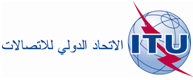 ال‍جلسة العامةالوثيقة 176-A3 ديسمبر 2014الأصل: بالفرنسية/بالإنكليزية/بالإسبانيةمحضـر
الجلسة العامة الثامنة عشرةمحضـر
الجلسة العامة الثامنة عشرةالخميس، 6 نوفمبر 2014، الساعة 1430الخميس، 6 نوفمبر 2014، الساعة 1430الرئيس: السيد و. مين (ج‍مهورية كوريا)الرئيس: السيد و. مين (ج‍مهورية كوريا)موضوعات المناقشةالوثائق1مشروعا القرارين 99 (المراجَع في بوسان، 2014) و125 (المراجَع في بوسان، 2014) (تابع)DT/832تقرير من رئيسة اللجنة 61503تقرير رئيس فريق العمل التابع للجلسة العامة164(Rev.1)4إلغاء القرار 163 (غوادالاخارا، 2010) – القراءتان الأولى والثانية1265مشروع المقـرر 5 (المراجَع في بوسان، 2014) – إيرادات الات‍حاد ونفقاته للفترة 2019-2016 – القراءتان الأولى والثانية156(Corr.1)6الموافقة على محضرين145 و1467المواعيد النهائية لإيداع التصريحات والتصريحات الإضافية-8إنجازات مؤت‍مر ال‍مندوبين ال‍مفوضين لعام 2014 (PP-14)-9تقديم ميداليات الاتحاد الذهبيّة وشهادات الإنجاز المتميز-10الكلمة الوداعية للأمين العامّ-الأمين العام:
ح. توريهالرئيس:
و. مين